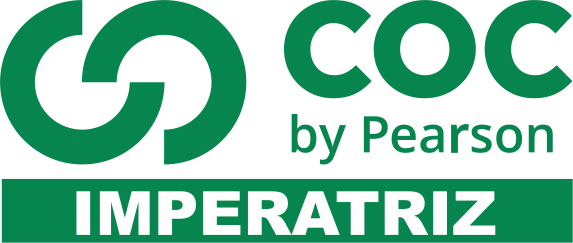 Some people like to tell stories about the Scots and their so-called love of money.       In fact the people of  are friendly and generous. There are mean people in every country. And of course  is no exception.       Take Archie MacDonald for example…ARCHIE’S MISTAKE       Archie MacDonald is a typical Scotsman. Archie’s favorite drink is whisky, on special occasions he wears a kilt, and he likes to play the bagpipes. He is married and has four children. The boys’ names are Jock and Robin, the girls’ names are Mary and Margaret. The MacDonald’s house is near ’s beautiful capital.       Archie MacDonald hates to spend his money. In Archie’s case this love of money is something very special, as Archie’s money is never exactly his. You see, Archie’s occupation is rather unusual – he is a thief.       One day, Archie decided to rob Asprey’s, a famous jeweler’s in . Archie’s plan was very simple: he just threw a brick at the shopping window one rainy night and stole all the jewels in it: gold watches, pearl necklaces, silver coins, everything.     The police immediately started to look for the thief. They didn’t have to go far. They caught Archie the next morning, in front of the jeweler’s, when he came back to recover his brick.1. O Archie MacDonald é Inglês?_____________________________________________________________________________________________ 2. Qual a bebida favorita de Archie?_____________________________________________________________________________________________ 3. Quem são  Mary e Margaret?_____________________________________________________________________________________________ 4. O que é Edinburgh?_____________________________________________________________________________________________ 5. Onde é a casa de MacDonald?_____________________________________________________________________________________________        The age of science had its highest American exponent in Thomas Alva Edison. One of the most popular inventors of all time.        But when Edison was a boy he was considered stupid. Once his teacher said that young Tom was the worst student in her class. Edison decided to prove that the teacher was wrong. He did that exactly 1,093 times.THE TEACHER WAS WRONG       Thomas Edison was one of the most important American inventors. He produced 1,093 different inventions! Some of them were more practical and more famous than others: the phonograph (or record player), synthetic rubber, an electric motor, equipment for telephones, and his greatest invention , the incandescent lamp.      Edison had the genius to apply scientific principles to solve practical problems. He was a tireless worker, and modesty was one of his best qualities. “I am not a genius,” he often said. “Genius is one per cent inspiration and ninety-nine per cent perspiration,” he added, in a clear reference to the fact that he always had to work very hard to be successful.       But when Edison was 7 he didn’t like school very much. The other boys in his class were brighter than Tom. They were also cleaner and tidier than he was. There is a story, however, that shows young Tom’s great intelligence. Tom often went to school with dirty hands and face. Once the teacher looked at him and said, “Tom , show mw your hand.” He spat on his hand, rubbed it on the seat of his trousers, then showed it. The teacher looked at Tom’s hand with a sad face. “Tom, if you can find another hand in the room dirtier than this one, I won’t punish you.”       Tom immediately showed her his other hand.06. Quem foi Thomas  Thomas Alva Edison?_____________________________________________________________________________________________ _____________________________________________________________________________________________ _____________________________________________________________________________________________  07. Quando  Edison foi considerado estúpido?_____________________________________________________________________________________________ _____________________________________________________________________________________________ _____________________________________________________________________________________________ 08. Como Edison provou que a professor estava errada?_____________________________________________________________________________________________ _____________________________________________________________________________________________ _____________________________________________________________________________________________ 09. What was Edison’s greatest invention?_____________________________________________________________________________________________ _____________________________________________________________________________________________ _____________________________________________________________________________________________ 10. Edison era um aluno brilhante quando ele tinha sete anos? Explique:__________________________________________________________________________________________________________________________________________________________________________________________ _____________________________________________________________________________________________ Parati is a relatively small town on the southeast coast of Rio de Janeiro with almost 36,000 inhabitants. In the center of Parati there is a square with a little stone church surrounded by palm trees. The square is the place where the locals and tourists meet in the warm summer evenings. At night, the meeting places are the town bars and restaurants that offer good food and music.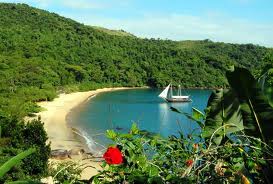 From the numerous beaches, my favorite is Praia do Meio, with its calm and clear waters. I also like going for a walk on the narrow streets to enjoy the beautiful colonial houses.Answer in Portuguese according to the text.11. Onde é o local?_____________________________________________________________________________________________ _____________________________________________________________________________________________ 12. Como é o local?_____________________________________________________________________________________________ _____________________________________________________________________________________________ 13. O que você pode ver lá?_____________________________________________________________________________________________ _____________________________________________________________________________________________ _____________________________________________________________________________________________ 14. O que você pode fazer lá?_____________________________________________________________________________________________ _____________________________________________________________________________________________ 15. Use the comparative of superiority to complete the sentences below.a) São Paulo city is much ____________________________________________ Imperatriz city. (big)b) Do you think English _______________________________________________ Portuguese? (important)c) Joe is ________________________________________ his brother. (lazy)d) Do you think mathematics __________________________________________ biology? (difficult) 16. Use the superlative to complete the sentences below.a) In my opinion Italy is __________________________________________ country in the world. (beautiful)b) Who is __________________________________________ person in your family? (fat) c) Johnny is _________________________________________ guy at school. (crazy)d) Who is ________________________________________ student here? (short) From question17 to 198 answer the questions properly.17. Complete the sentences with the appropriate pronoun.a) Mary went to the hospital because she broke _________________ leg. (yours- mine – she – her – theirs)b) I tidied up _________________ bedroom last Saturday. (my – yours – mine – ours – yourself)c) Is this book ________________? (your – her – my – yours – you)d) Look! __________________ teacher is coming. ( yours – theirs – our – we – you)18. Choose between the object or the reflexive pronouns to complete the sentences below.a) Mary visited _______________________________ yesterday. (we – ourselves – us)b) Johnny phoned ______________________________ about ten minutes ago. ( ou – yourself – I)c) Betty blamed ______________________________ for the accident. (herself – she – they)d) Sheila works with _____________________________. (he – himself – him)19. Use the correct reflexive pronoun to complete the sentences below.a) The boys hurt __________________________________ while they were playing.b) Look at ________________________________!c) That boy cut _________________________________ when he was going to school.d) I ___________________________________ wash my clothes.Read the text below and answer the questions that follow it in Portuguese. (Responda em português com base no texto)PULLING STEM CELLS FROM THE TEETH 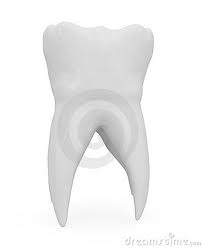        Research involving stem cells in teeth  has exploded during the past four or five years and companies that will bank the cells in a deep-freeze have since begun operating . company officials and their scientists say dental stem cells have the potential to treat a variety of diseases, including heart disease, leukemia, and Parkinson’s. In the nearer future, dental stem cells could grow new teeth and jaw bone. Other scientists caution people against spending money to bank their stem cells.       Stem cells are in areas              . Nerve and spinal cordnext to nerve and blood                  . Brainvessels within the pulp of               . Heartthe tooth.                                           . Liver       Companies that bank                . Bonestem cells say cells that                   . Ligaments and cartilage can be regenerated from                . Muscledental stem cells will                        . Skinsomeday include:VOCABULARY:deep-freeze- congelador       jaw- maxilar     stem cell – célula tronco      to bank- armazenar     to say- dizer       happen- acontecer    disease- doença   20. What does the text say about the past four or five years?  (O que o texto diz sobre os últimos 4 ou 5 anos?)__________________________________________________________________________________________________________________________________________________________________________________________ _____________________________________________________________________________________________ 21. What do company officials and their scientists say about stem cells? (O que os servidores das empresas e seus cientistas dizem sobre as células troncos?) _______________________________________________________________________________________________________________________________________________________________________________________________________________________________________________________________________________________ 22. What may happen in the near future?   (O que pode acontecer em um future próximo?)_______________________________________________________________________________________________________________________________________________________________________________________________________________________________________________________________________________________ 23. What cells may be regenerated from dental stem cells one day? (Quais células podem ser regeneradas um dia tomando como ponto de partida as células tronco?)_______________________________________________________________________________________________________________________________________________________________________________________________________________________________________________________________________________________ 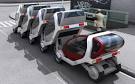 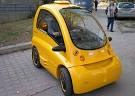 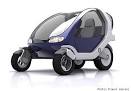 THE CITY CAR       The Smart cities group at the Massachusetts institute of Technology (MIT) Media Lab is working on low-cost electric vehicles that will revolutionize mass transit and help alleviate pollution. They expect to expand limited public space by folding and stacking vehicles like shopping carts. People will rent and return the vehicles to racks located near train stations, airports. And bus depots.       At the heart of these vehicles is a robot wheel. All the essential mechanical systems will be housed in the wheels: an electric-drive motor, suspension, steering, and break systems. With no engine or mechanical parts between the wheels and the driver’s controls, the driver can, in fact, fold the car up. Six to eight folded and stacked City Cars can fit into one conventional parking space. The wheels also enable incredible maneuverability. The car can parallel park by moving sideways.       The idea is a revolutionary one. Not only will the City Car be a shared vehicle. It will also incorporate a totally new way of thinking about how to build a car. The research group includes students with backgrounds ranging from Architecture to Aeronautics to Visual Arts. “We are basically rethinking the car as we know it,” says Ryan Chin, a Ph. D. candidate who is the project coordinator.Answer in Portuguese according to the text. (Responda em português de acordo com o texto)24. What benefits will the electric vehicle bring?   (Quais os benefícios que o veículo elétrico trará?)_______________________________________________________________________________________________________________________________________________________________________________________________________________________________________________________________________________________ 25. How many City Cars will fit into a regular parking space? (Quantos City Cars caberão em um espaço regular de estacionamento?)_______________________________________________________________________________________________________________________________________________________________________________________________________________________________________________________________________________________ 